Východočeská liga žen 2021 – 2022         1.místo BK NAPOS Vysoká n.L.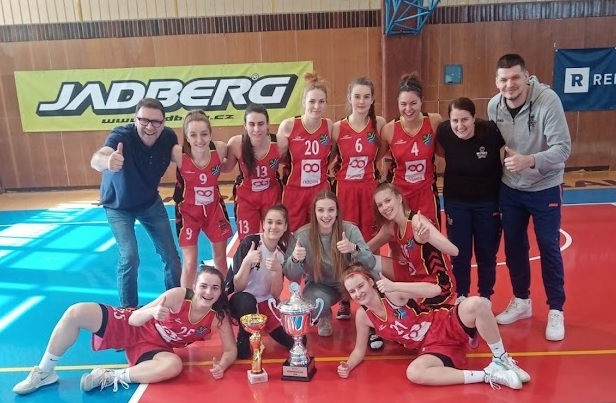 2. místo Sokol Hradec Králové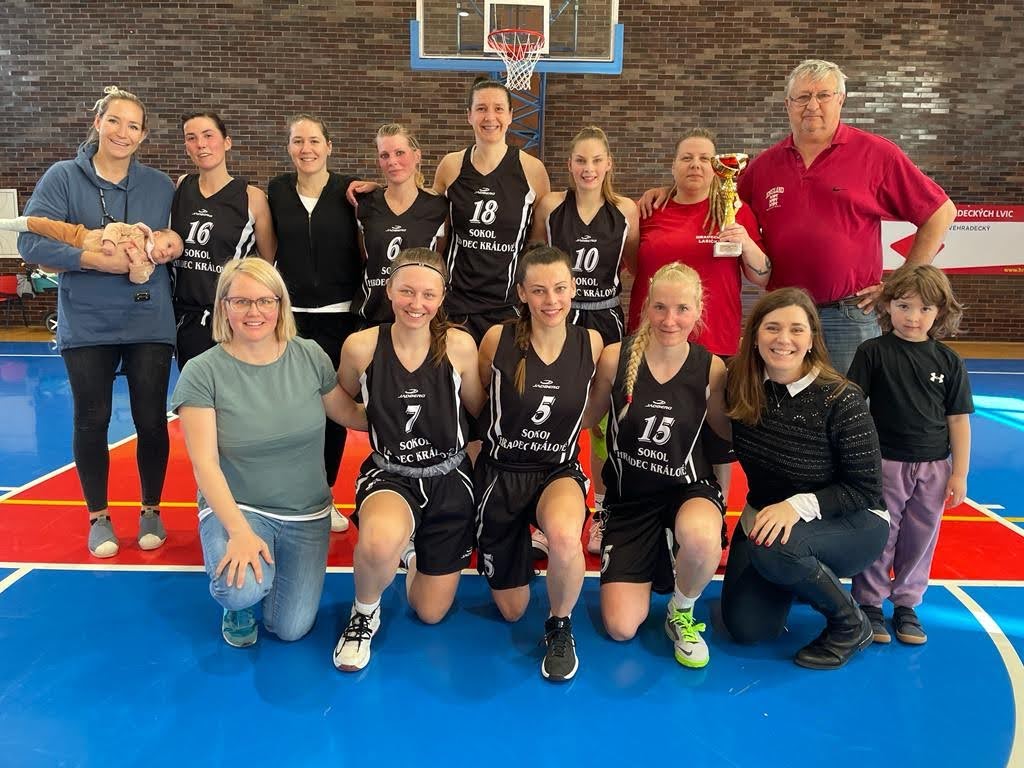 3. místo TJ Jiskra Havlíčkův Brod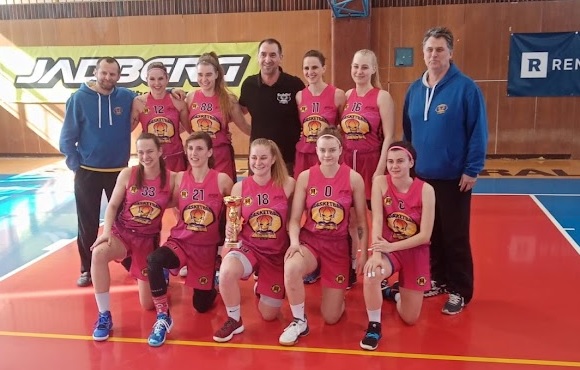 4. místo BK Přelouč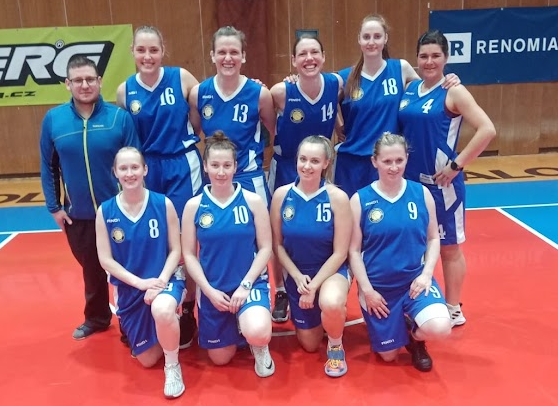 